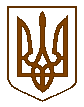 БУЧАНСЬКА     МІСЬКА      РАДАКИЇВСЬКОЇ ОБЛАСТІП'ЯТНАДЦЯТА СЕСІЯ    СЬОМОГО    СКЛИКАННЯР  І   Ш   Е   Н   Н   Я28   липня   2016 р. 				   	        	           №  632  - 15 -VІІПро  проведення конкурсу на право укладаннядоговору оренди майна територіальної громади м.Бучапо вул.Богдана Хмельницького, 4Розглянувши звернення ФОП Прокопенко О.П та Голови Громадської Організації «Спілка Батальйонів України «Рубіж» про надання в оренду нежитлового приміщення загальною площею 56,8 кв.м,  яке розташоване за адресою: м.Буча, вул.Богдана Хмельницького,4, відповідно до Закону України «Про оренду державного та комунального майна», керуючись  Законом  України «Про  місцеве самоврядування в Україні»,  міська радаВИРІШИЛА:Оголосити конкурс на право укладання договору оренди майна територіальної громади м.Буча на нежитлове приміщення загальною площею 56,8 кв.м, яке розташоване за адресою: м. Буча, вул.Богдана Хмельницького,4. Відділу економіки забезпечити опублікування повідомлення про проведення конкурсу в газеті «Бучанські новини» та на офіційному сайті Бучанської міської ради .Контроль за виконанням даного рішення покласти на комісію з питань соціально-економічного розвитку, підприємництва, житлово-комунального господарства, бюджету, фінансів та інвестування.	Секретар ради						В.П.Олексюк 